2017兩岸運動醫學菁英論壇研討會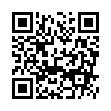 日期：106年10月13日(五) 時間：13:20-17:10地點：花蓮慈濟大學和敬樓B101講堂(骨科學分申請中)13:20-13:30                                                李宏滿 理事長                                           台灣運動醫學學會                                                李宏滿 理事長                                           台灣運動醫學學會                                                李宏滿 理事長                                           台灣運動醫學學會                                                李宏滿 理事長                                           台灣運動醫學學會TimeTopicTopicSpeakerModerator13:30-13:50中國運動醫學發展，過去，現在與未來中國運動醫學發展，過去，現在與未來陳世益教授上海復旦大學華山醫院 劉建麟 陳英和13:50-14:10運動醫學與奧運會保障運動醫學與奧運會保障李國平教授北京大陸體育科學學會運動醫學分會會長 劉建麟 陳英和14:10-14:30面對新機遇-如何推動西部運動醫學的發展面對新機遇-如何推動西部運動醫學的發展李箭教授四川大學華西醫院 劉建麟 陳英和14:30-14:50作為本土醫生，如何為在當地舉行的重大國際賽事提供醫療保障?作為本土醫生，如何為在當地舉行的重大國際賽事提供醫療保障?陳家瑞醫師上海復旦大學華山醫院 劉建麟 陳英和14:50-15:10讓受傷的選手康復的回到運動場上讓受傷的選手康復的回到運動場上李宏滿理事長台灣運動醫學學會 劉建麟 陳英和15:10-15:20                       Coffee Break                       Coffee Break                       Coffee Break                       Coffee Break15:20-15:40半月板分層水平裂的治療體會李衛平教授廣州中山大學孫逸仙醫院李衛平教授廣州中山大學孫逸仙醫院 江清泉 李宏滿15:40-16:00關節鏡手術治療疼痛的投擲肩馬筱笠主任台北榮民總醫院骨科部運動醫學科馬筱笠主任台北榮民總醫院骨科部運動醫學科 江清泉 李宏滿16:00-16:20臺灣髖關節鏡手術在運動醫學領域之發展詹益聖理事長關節鏡及膝關節醫學會詹益聖理事長關節鏡及膝關節醫學會 江清泉 李宏滿16:20-16:40臺灣手外科在運動醫學領域史瑞田主任國軍桃園總醫院骨科史瑞田主任國軍桃園總醫院骨科 江清泉 李宏滿16:40-17:00臺灣軟骨再生研究應用於運動傷害領域張至宏主任亞東紀念醫院骨科部張至宏主任亞東紀念醫院骨科部 江清泉 李宏滿17:00-17:10                        Discussion                        Discussion                        Discussion                        Discussion